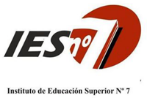 CARRERA: Profesorado de Educación Inicial UNIDAD CURRICULAR: Ateneo de Lengua y LiteraturaFORMATO CURRICULAR: Materia. RÉGIMEN DE CURSADA: Anual. UBICACIÓN EN EL DISEÑO CURRICULAR:  Cuarto añoPROFESORA TITULAR: Claudia Menna PROFESORA REEMPLAZANTE: Andrea Silvina CognigniASIGNACIÓN HORARIA: 3 horas cátedras frente a curso CICLO LECTIVO: 2021FUNDAMENTACIÓN Ateneo Didáctico Lengua y literatura es concebido como un dispositivo, un espacio de articulación reflexiva entre la teoría y la práctica. Es un dispositivo en tanto es un “mecanismo pensado y utilizado para recrear y analizar situaciones contextualizadamente favoreciendo la comprensión y el planteo de alternativas de acción.”(España, 2009:152). Es un espacio para el ejercicio de reflexión, de producción y de comunicación de experiencias escolares situadas, que permiten la vinculación con marcos teóricos. Para construir dicho espacio es condición sine qua non concebir la singularidad de la experiencia. Los relatos, los casos a analizar, las narrativas y demás recursos constituyen el material a partir del cual se hará hincapié en el sentido Marco curricular: Ateneo Lengua y Literatura pertenece al sub campo de las construcciones didácticas. Por su ubicación en el diseño curricular, en cuarto año de la carrera, permite poner en diálogo problemas, situaciones, saberes, reflexiones, con los demás Ateneos Didácticos, con Didáctica general, Taller de la Práctica IV,  Taller de expresión oral y escrita, Literatura y su didáctica, Lengua y su Didáctica, Alfabetización inicial y con otros espacios curriculares. Es importante la ubicación en ese año de la formación porque permite tener las categorías teóricas a disposición. Ateneo implica una forma de organización sistemática del aprendizaje y de la enseñanza, activa participación y recuperación de la producción que se va socializando; es un espacio colectivo de aprendizaje. Se prioriza observar y analizar clases en escuelas destino para luego producir propias intervenciones dando cuenta de una visión superadora de los problemas específicos de la didáctica de la lengua y la literatura y de la Alfabetización que se plasmarán en la trasposición didáctica. PROPÓSITOS: - Ofrecer un espacio de análisis de casos presentados por los alumnos, docentes y co-formadores que convierta al Ateneo en un dispositivo para la construcción de saberes reflexionando y generando experiencias escolares inclusivas, analizando, entre otros indicadores, el uso del lenguaje inclusivo del lenguaje y el abordaje en alfabetización en múltiples lenguajes. - Instalar el Ateneo como espacio colectivo de aprendizaje CONTENIDOS: El Ateneo se estructura a partir del análisis de casos, desde un abordaje casuístico y en profundidad de la problemática que convoca los contenidos de los ejes se podrán redefinir junto a los participantes. Eje 1. La interacción entre la teoría y la práctica: la reflexión teórica y la acción crítica. Eje 2. El contenido escolar como recorte de saberes y prácticas sociales. Eje 3. Análisis y diseño de propuestas didácticas en el campo de lengua y literatura y la alfabetizaciónPropuesta metodológica: Durante la residencia, se guiará al alumno en la observación de problemas específicos de la didáctica de la lengua y la literatura y a la transposición didáctica. Las narrativas organizadas en torno a lo experimentado se utilizarán como fuente para la explicación y problematización de los contenidos A fin de año elaborarán una secuencia didáctica superadora de la experiencia llevada a cabo en la Residencia. EVALUACIÓN:. La calificación será una nota consensuada entre docentes de Ateneos y Taller de Práctica IV.BibliografíaActis, Beatriz. (2005). Cómo elaborar Proyectos Institucionales del Lectura. Rosario: Homo Sapiens. Alvarado, Maite. (1989). El lecturón. Gimnasia para despabilar lectores. Buenos Aires: Libros del Quirquincho. ---------------------. (1990). El lecturón II. La máquina de hacer lectores. Buenos Aires: Libros del Quirquincho. --------------------- y otros. (1993). El nuevo escriturón. Curiosas y extravagantes actividades para escribir. Buenos Aires: El Hacedor.Bajour, C. (2005). Abrir el juego en la literatura infantil y juvenil en Revista Imaginaria N°158  (disponible en http://www.imaginaria.com.ar/15/8/abrir-el-juego.htm (citado 7 de mayo de 2020). Feld, V.,  Pugliese, M. y otros. (2008) Lenguas y lenguajes en la educación infantil. Bs. As: Novedades EducativasLey de Educación Nacional N° 26206 (2006).Malajovivh, A (2008)  La lectura en el Nivel Inicial, La Plata, Dir. General de Cultura y Educación de la provincia de Buenos Aires. Malajovich, A. (2000) Recorridos didácticos en el Nivel Inicial, Buenos Aires: Paidós.Ministerio de Educación, Ciencia y Tecnología de la Nación, (2006). NAP. Colección Serie Cuadernos para el aula. Lengua. Argentina.Ministerio de Educación de la Provincia de Santa Fe, (2015).  Alfabetización en múltiples lenguajes. Argentina.Ministerio de Educación de la Provincia de Santa Fe, (2016). NIC. Recursos para su enseñanza.  Argentina. Disponible en Internet en: http://plataformaeducativa.santafe.gov.ar/moodle/pluginfile.php/327633/mod_resource/content/1/NIC%201.pdf  (Recuperado el 7 de mayo 2020)Bettelheim Bruno, (2020)  Psicoanálisis de los Cuenos de Hadas. Booket Paidós. MéxicoMinisterio de Educación de la Provincia de Santa Fe. Programa de Educación Sexual Integral. Uso inclusivo del lenguaje. Argentina.Ministerio de Educación (2017). La Educación Inicial en Santa Fe. Una identidad en movimiento. Santa Fe: Secretaría de Educación.Ministerio de Educación, Ciencia y Tecnología (MECyT). (2007). Cuadernos para el aula: Nivel Inicial: Volumen 2. Buenos Aires. Disponible en http://www.me.gov.ar/curriform/nap/inicial_v2.pdf (Fecha de consulta: 7 de mayo de 2020)Ministerio de Educación, Ciencia y Tecnología (MECyT) (2004): Núcleos de Aprendizaje Prioritarios (NAP). Nivel Inicial. Disponible en http://www.me.gov.ar/curriform/publica/nap/nap-nivel_inicial.pdf (recuperado el 2 de mayo de 2020).Montes, G. y otros. (1999). Literatura infantil. Una invitación al mundo de la fantasía.  Bs. As. Novedades EducativasMoreau, Lucía (2010). Sujetos de la educación inicial. Buenos Aires: Ministerio de Educación de la Nación.Quiroz, A. (2012). Políticas de Enseñanza. Buenos Aires: Ministerio de Educación de la Nación.Rodari, G. (1997) Gramática de la fantasía, Buenos Aires: Colihue.Sarlé, P. (2010). Juego. Fundamentos y reflexiones en torno a su enseñanza. Buenos Aires: Organización de Estados Iberoamericanos para la Educación, la Ciencia y la Cultura.Sarlé, P. (2010). Juego. Fundamentos y reflexiones en torno a su enseñanza. Buenos Aires  Organización de Estados Iberoamericanos para la Educación, la Ciencia y la Cultura.Sarlé, P. (2010). Juego Dramático. Hadas, brujas y duendes.  Buenos Aires: Organización de Estados Iberoamericanos para la Educación, la Ciencia y la Cultura.Sarlé, P. (2010). Juego reglado. Un álbum de juegos.  Buenos Aires: Organización de Estados Iberoamericanos para la Educación, la Ciencia y la Cultura.Sarlé, P. (2014). Juego y espacio. Ambiente escolar, ambiente de aprendizaje. Ciudad Autónoma de Buenos Aires: Organización de Estados Iberoamericanos para la Educación, la Ciencia y la Cultura; Buenos Aires: Unicef Argentina.Sarlé, P. (2014). Juego dramático. Princesas, príncipes, caballeros y castillos. Ciudad Autónoma de Buenos Aires: Organización de Estados Iberoamericanos para la Educación, la Ciencia y la Cultura; Buenos Aires: Unicef Argentina.Sarlé, P. (2014). Juegos con reglas convencionales. ¡Así me gusta a mí!  Ciudad Autónoma de Buenos Aires: Organización de Estados Iberoamericanos para la Educación, la Ciencia y la Cultura; Buenos Aires: Unicef Argentina.